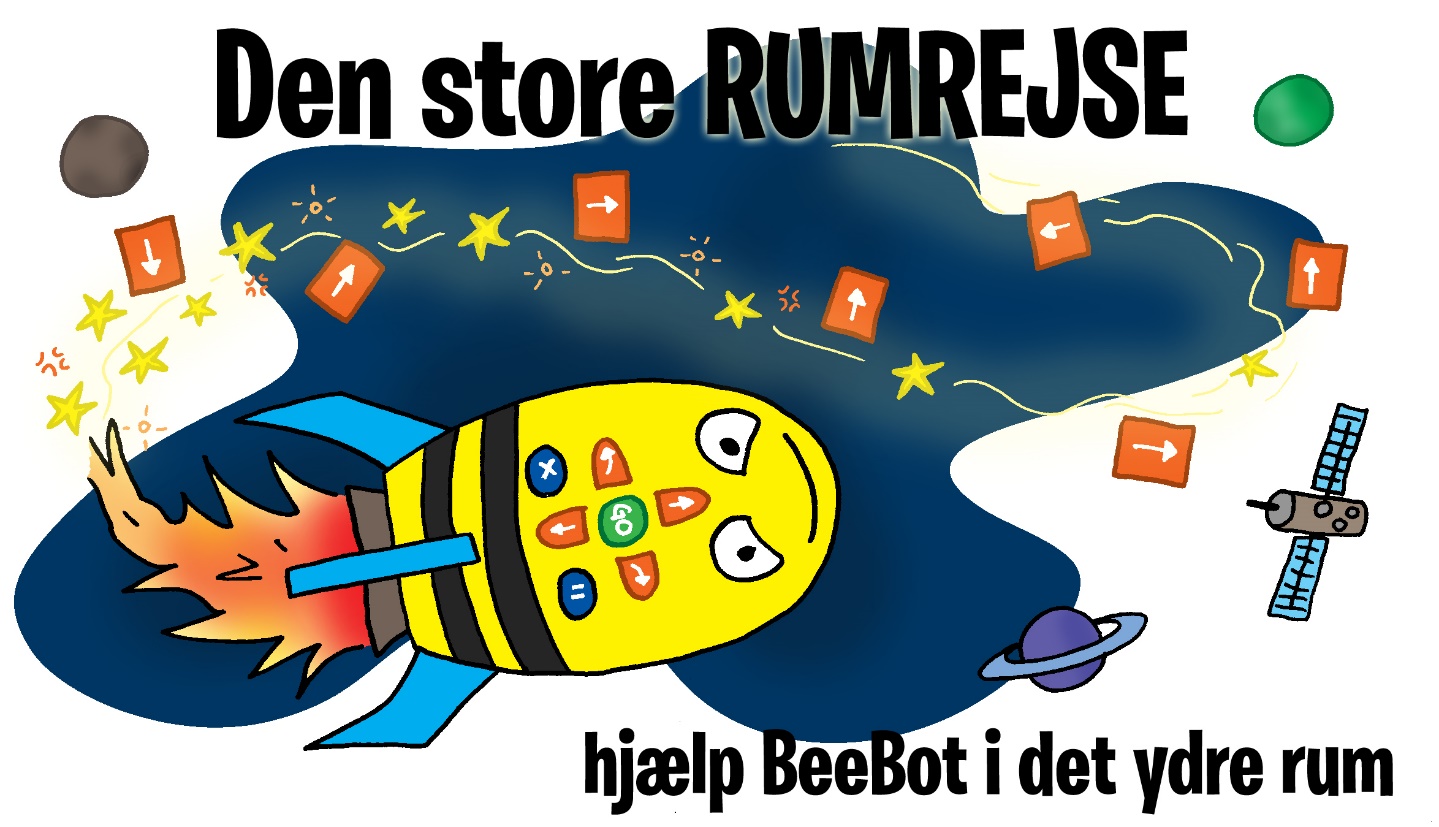 Game- and code book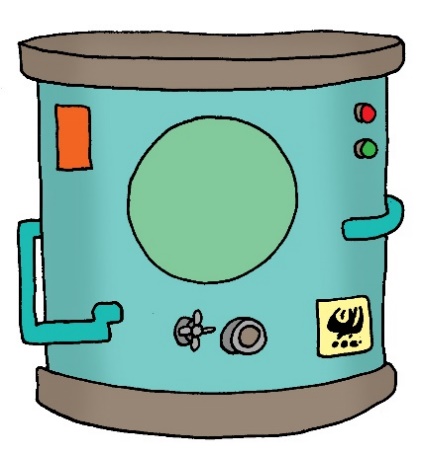 Fuel tank niveau 11 x Rocket fuelWhere does BeeBot start and witch direction (Take Off spot)Draw your ”code-arrows” hereRemember to use a pencil (it’s easier to erase) 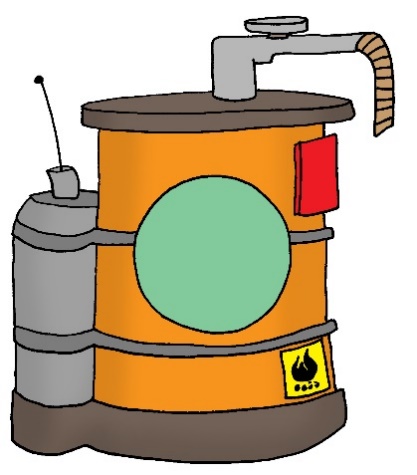 Fuel tank niveau 22 x Rocket fuelWhere does BeeBot start and witch direction (Take Off spot)Draw your ”code-arrows” hereRemember to use a pencil (it’s easier to erase) 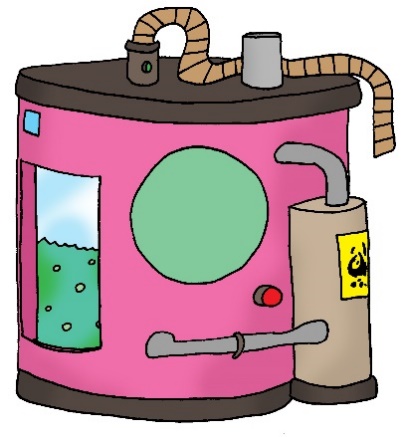 Fuel tank niveau 33 x Rocket fuelWhere does BeeBot start and witch direction (Take Off spot)Draw your ”code-arrows” hereRemember to use a pencil (it’s easier to erase) 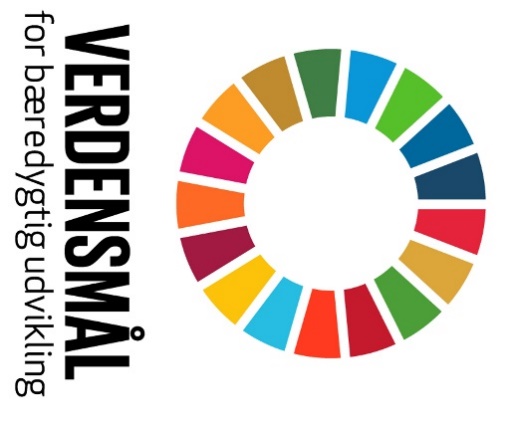 SDGThe Sustainable Development Goals1 x SustainabilityWhere does BeeBot start and witch direction (Take Off spot)Draw your ”code-arrows” hereRemember to use a pencil (it’s easier to erase) 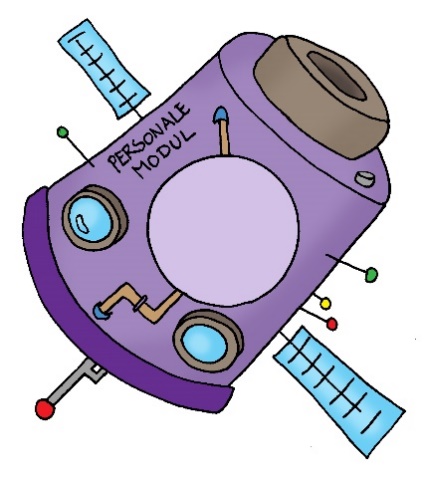 Personal modul1 x Personal modul to the spacestationWhere does BeeBot start and witch direction (Take Off spot)Draw your ”code-arrows” hereRemember to use a pencil (it’s easier to erase) 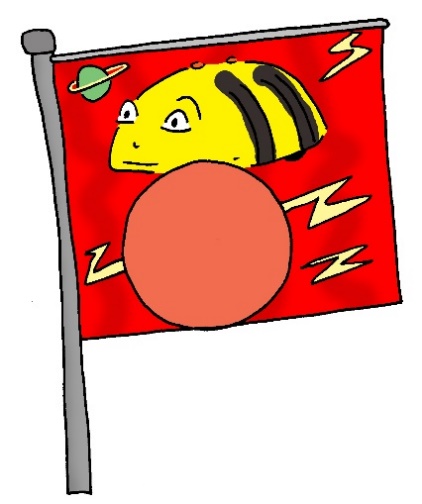 BeeBot flag1 x FlagWhere does BeeBot start and witch direction (Take Off spot)Draw your ”code-arrows” hereRemember to use a pencil (it’s easier to erase) 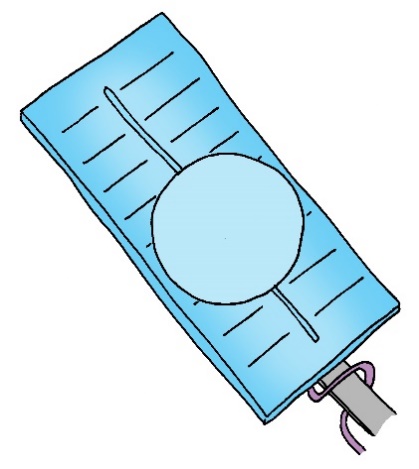 Solar panel1 x SolarpanelWhere does BeeBot start and witch direction (Take Off spot)Draw your ”code-arrows” hereRemember to use a pencil (it’s easier to erase) 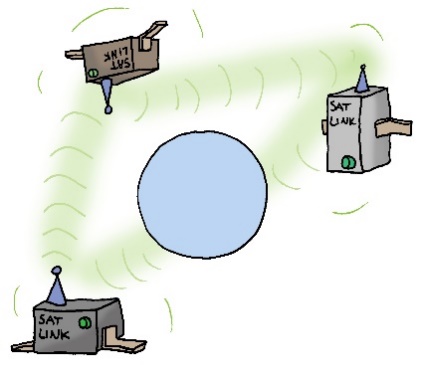 Digital ”chain”
For connecting satellites1 x Digital ”chain”Where does BeeBot start and witch direction (Take Off spot)Draw your ”code-arrows” hereRemember to use a pencil (it’s easier to erase) 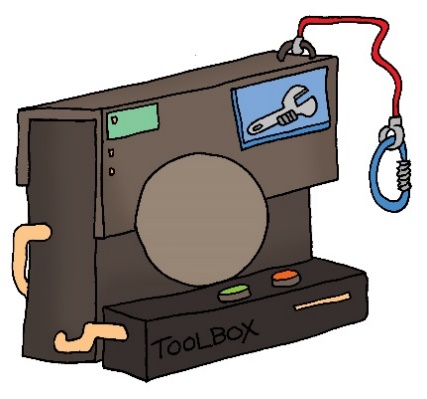 Toolbox1 x ToolboxWhere does BeeBot start and witch direction (Take Off spot)Draw your ”code-arrows” hereRemember to use a pencil (it’s easier to erase) 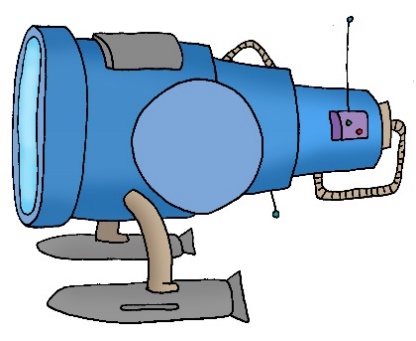 Space telescope1 x Space telescopeWhere does BeeBot start and witch direction (Take Off spot)Draw your ”code-arrows” hereRemember to use a pencil (it’s easier to erase) 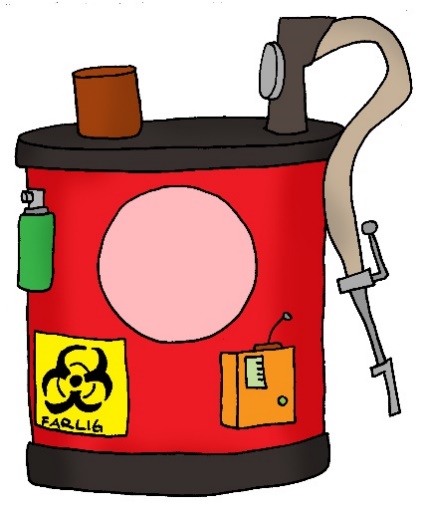 Antivirus for defeating alien bacteria1 x AntivirusWhere does BeeBot start and witch direction (Take Off spot)Draw your ”code-arrows” hereRemember to use a pencil (it’s easier to erase) 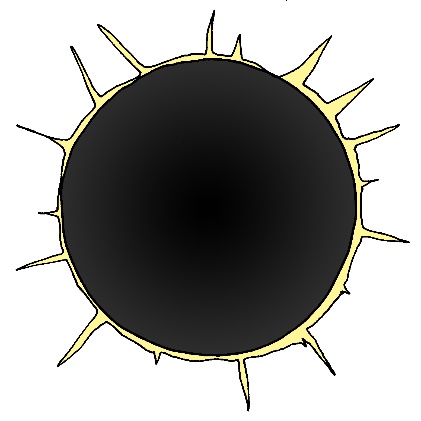 Black hole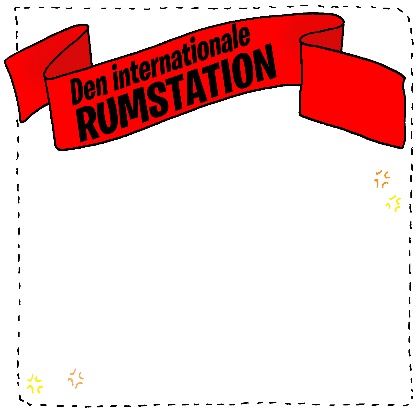 YOUR SPACESTATIONObstacles There are some different spaces on theGame field, where your BeeBot spaceship can’t go:The two Black holes on the game-field are obstacles, your have to navigate around.You’re not allowed to ”fly” your BeeBot spaceship on to the area of your own Spacestation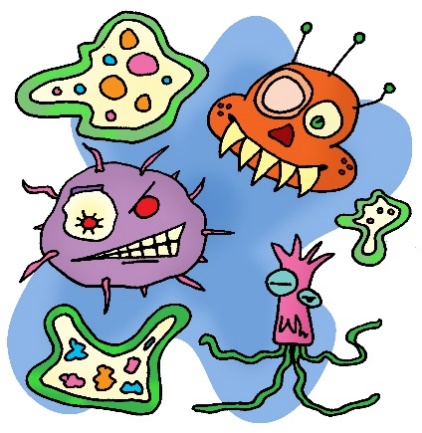 Defeat the alien bacteriaThe task requires:3 x Rocket fuel1 x AntivirusTask solved:8 pointTask cost: 1 Rocket fuelWhere does BeeBot start and witch direction (Take Off spot)Draw your ”code-arrows” hereRemember to use a pencil (it’s easier to erase) 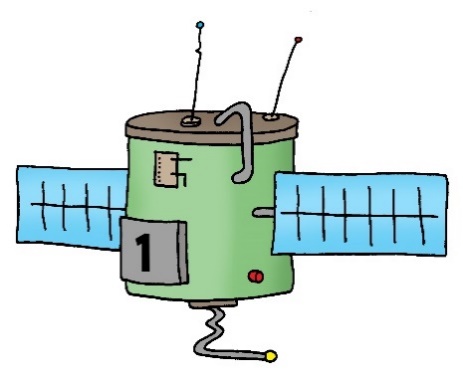 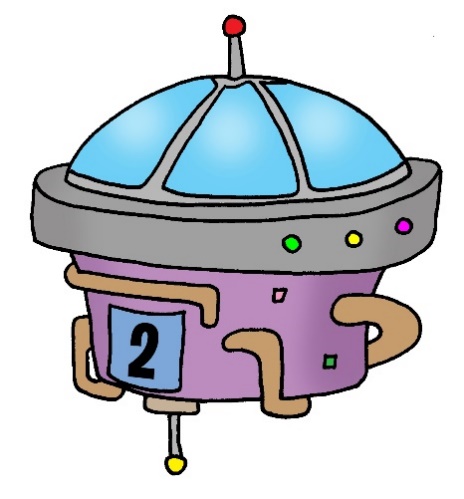 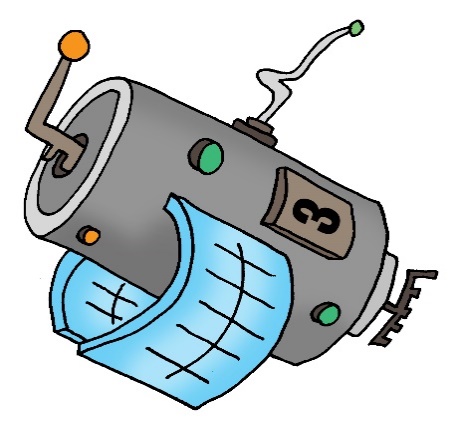 ”Catch” the 3 satellites
and chain them back togetherThe task requires: 4 x Rocket fuel1 x Digital ”chain”Task solved:15 pointTask cost: 2 Rocket fuelWhere does BeeBot start and witch direction (Take Off spot)Draw your ”code-arrows” hereRemember to use a pencil (it’s easier to erase) 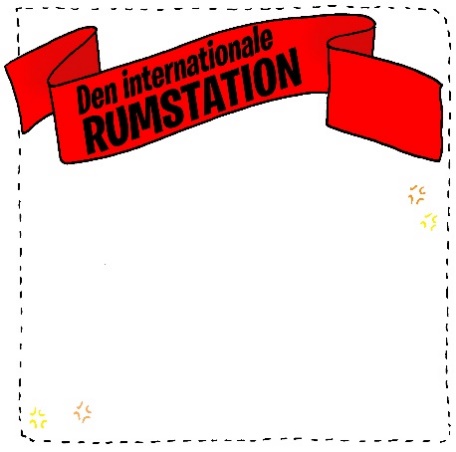 Your Space stationBuildingsite - Your Space stationThe task requires: The team must bring their own beautiful, creative and imaginative space station to the competition. The basic dimensions should be max.14 cm x 14 cm and in a height of between 5 and 50 cm.The judges scores from 0 to 20 points based on:Aesthetic appearance 0 - 5 points Material selection 0 - 5 points Construction 0 - 5 points Relation to the theme 0 -5 points +5 points for using technology (light / sound etc.)+1 points extra per centimeters as the bottom of the space station is lifted from the game-field. In addition to the space station, each team must build a space rocket or spaceship and bring to the competition day. As such, the space rocket or spaceship has no function on the game-field, but extra points from 0-5 can be awarded for the construction.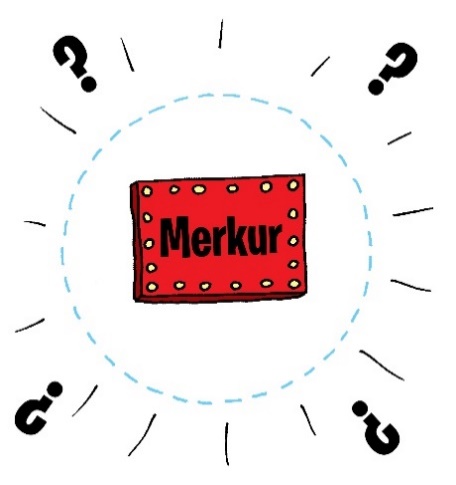 MercuryMercury has disappearedThe task requires: 4 x Rocket fuel1 x Space telescopeTask Solved:12 pointTask cost: 1 Rocket fuelWhere does BeeBot start and witch direction (Take Off spot)Draw your ”code-arrows” hereRemember to use a pencil (it’s easier to erase) 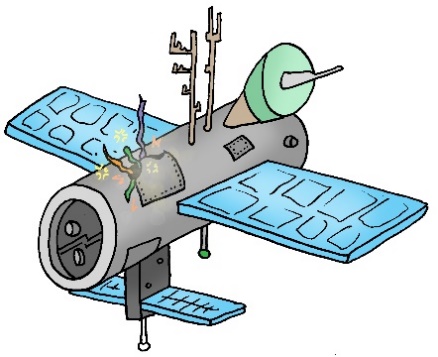 Broken satellitThe task requires: 4 x Rocket fuel1 x Toolbox1 x Solar panelTask solved:14 pointTask cost: 1 Rocket fuelWhere does BeeBot start and witch direction (Take Off spot)Draw your ”code-arrows” hereRemember to use a pencil (it’s easier to erase) 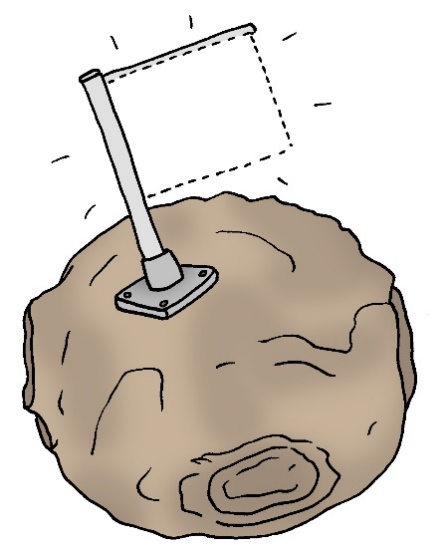 Plant the BeeBot flagThe task requires:4 x Rocket fuel1 x BeeBot flagTask Solved:11 pointTask cost: 1 Rocket fuelWhere does BeeBot start and witch direction (Take Off spot)Draw your ”code-arrows” hereRemember to use a pencil (it’s easier to erase) 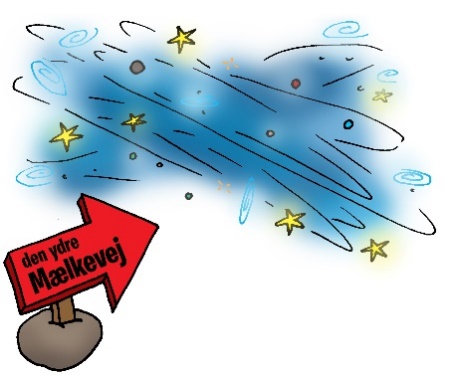 The Milky WayExplore the outer rims of the
Milky WayThe task requires:5 x Rocket fuel1 x Space telescope1 x Sustainable development goalsTask solved: 20 pointTask cost: 2 Rocket fuelWhere does BeeBot start and witch direction (Take Off spot)Draw your ”code-arrows” hereRemember to use a pencil (it’s easier to erase) 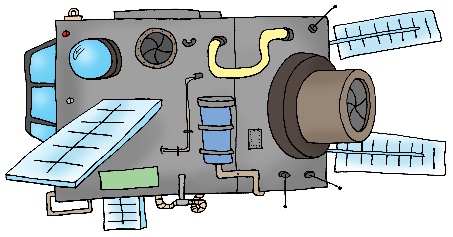 Put personel in the SpacestationThe task requires: 5 x Rocket fuel1 x Personal modulTask solved:18 pointTask Cost: 2 Rocket fuelWhere does BeeBot start and witch direction (Take Off spot)Draw your ”code-arrows” hereRemember to use a pencil (it’s easier to erase) 